.Intro: 16cts - Restart on wall 3 after 16cts( 1-8 ) GRAPEVINE CROSS STEP LOCK, SIDE ROCK HINGE TURN RT( 9-16 ) HOLD, HINGE TURN RT HOLD, ROCK RECOVER, ¼ TURN JAZZBOXRestart happens here after 16cts replace step 16 with a RF touch next to LF( 17-24) LT SHUFFLE RT SHUFFLE ROCK FORWARD, BACK ROCK, STEP OUT ¼ TURN RT DRAG THE RF TOUCH(25-32) RF STEP TOGETHER, RT ¼ TURN SHUFFLE, FULL TURN, LT SHUFFLEThis dance rotates counterclockwise ENJOY!!!!!Any questions contact us here pistoias@ymail.com or angelina8808@yahoo.comLast Update - 1st March 2018Burnin Hot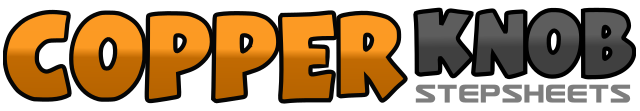 .......Count:32Wall:4Level:Improver.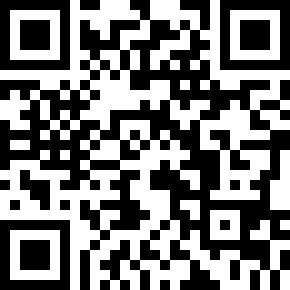 Choreographer:Carol Jensen (USA) & Stephen Pistoia (USA) - February 2018Carol Jensen (USA) & Stephen Pistoia (USA) - February 2018Carol Jensen (USA) & Stephen Pistoia (USA) - February 2018Carol Jensen (USA) & Stephen Pistoia (USA) - February 2018Carol Jensen (USA) & Stephen Pistoia (USA) - February 2018.Music:Hot2Touch - Felix Jaehn, Hight & Alex Aiono : (iTunes)Hot2Touch - Felix Jaehn, Hight & Alex Aiono : (iTunes)Hot2Touch - Felix Jaehn, Hight & Alex Aiono : (iTunes)Hot2Touch - Felix Jaehn, Hight & Alex Aiono : (iTunes)Hot2Touch - Felix Jaehn, Hight & Alex Aiono : (iTunes)........1- 2-3step RF out to RT – step LF behind RF - Step RF out to RT4&5cross LF over RF- Step RF up behind LF step LF out to RT6-7-8rock RF out to RT - recover on LF – hinge ½ turn over RT shoulder on LF (6:00)1- 2hold on 1 – hinge ½ turn RT over RT shoulder on LF3- 4hold on 3 – rock RF backwards5-6recover on LF – cross RF over LF7-8step LF out to LF making ¼ turn RT – step RF next to LF (3:00)1&2step LF forward – step RF next to LF – step LF forward3&4step RF forward – step LF next to RF – step RF forward5&6&rock LF forward – recover on RF – rock LF backwards – recover RF7-8make a ¼ turn RT step LF out to LT – drag RF next to LF with a touch (6:00)1-2step RF out to RT – step LF next to RF3&4step RF out to RT – step LF next to RF – step RF out to RT making ¼ turn RT5-6step LF out making ½ turn RT –step RF out continue ½ turn RT7&8step LF forward – step RF next to LF – step LF forward (9:00)